Birth Wishes for _______________________(you may include a short note with a thank you for partnering with us at our birth, name of birth partners and doulas and include any very important information that will be beneficial for doctors and nurses to know ie. Any medical conditions, mental illness, important requests, religious traditions)Birth Desired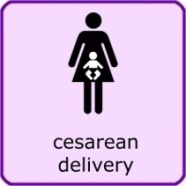 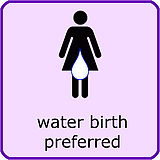 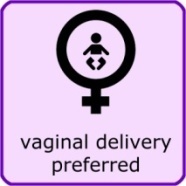 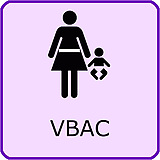 Medication/procedures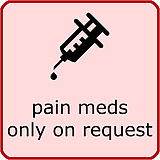 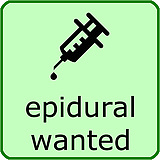 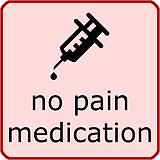 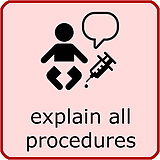 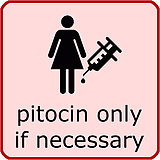 Birth wishes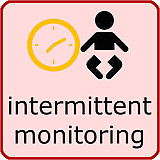 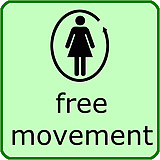 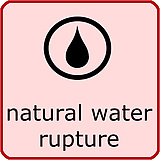 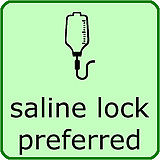 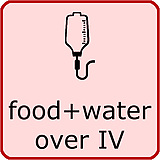 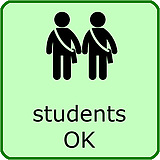 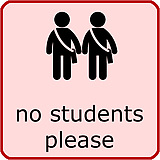 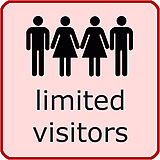 Pushing and Delivery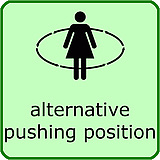 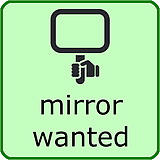 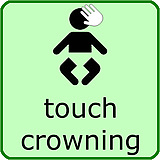 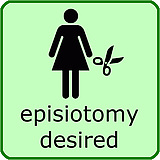 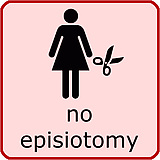 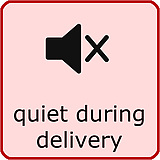 Immediate Postpartum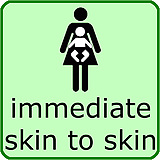 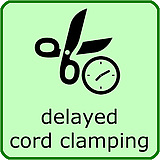 Cord blood/placenta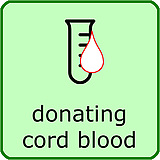 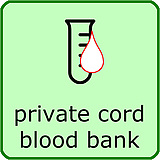 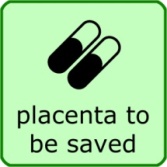 Newborn care and procedures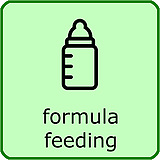 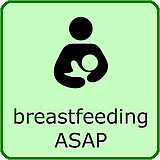 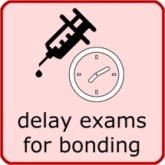 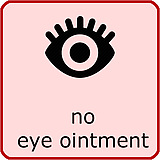 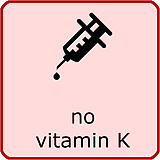 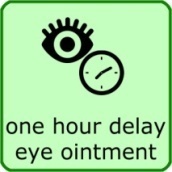 Cesarean PlanIf a C-Section is not an emergency, please give us time alone to think about it My partner present in the ORMy doula present in the ORContact with the baby ASAPKeep us the focus in the OR…avoid small talk with othersHold baby skin to skin and nurse in the ORHold baby and nurse in recoveryBaby Care (separate plan if desired to put on bassinet at hospital)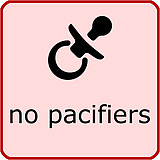 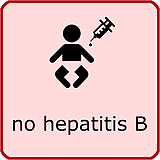 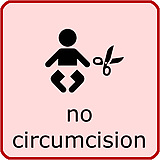 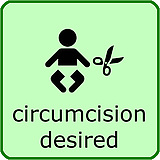 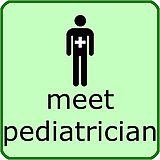 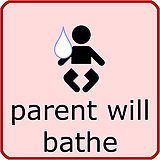 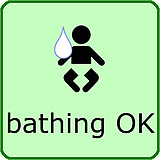 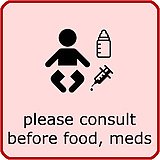 